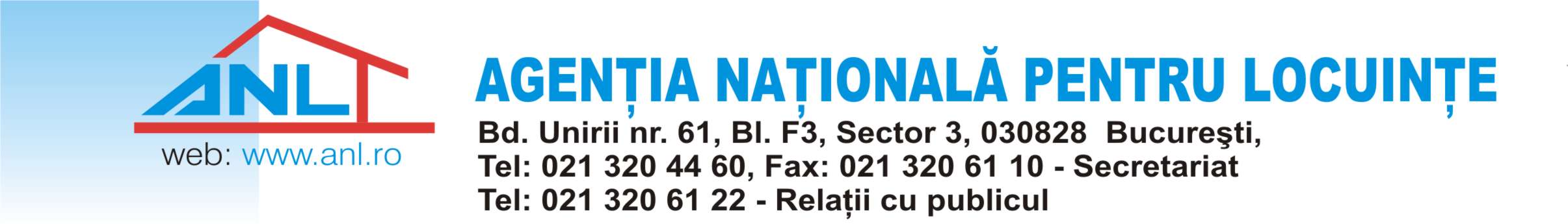 INFORMAREÎn atenția beneficiarilor din Cartierul Henri Coandă 	Referitor la stadiul actual al lucrărilor de utilități în cartierul Henri Coandă, lot I – sector 1, municipiul București, respectiv lot II – oraș Voluntari, județul Ilfov, Primăria Municipiului București a comunicat următoarele informații:	Lot I – sector 1, municipiul București	Lucrările de execuție sunt realizate în procent de 11,00 %, după cum urmează:Canalizare menajerăTotal = 4649 ml conductă, 153 buc. cămine și 204 buc. racorduriCanalizare pluvialăTotal = 2090 ml conductă și 74 buc. cămineAlimentare cu apăTotal conductă PEHD = 2956+60=3016 ml, branșamente cămine = 89 buc., vane îngropate = 4 buc., hidranți = 5 buc.Arteră fontă ductilă DN 400 mmTotal = 812 ml conductă FD DN 400 mm, cămine = 4 buc., hidranți = 1 buc.Canal colector Dn 1200 mm (Pipe jaking)Total = 243 ml canal colector	Lot II – oraș Voluntari, județul IlfovÎn prezent etapa de proiectare pentru lucrările de utilități nu este finalizată, proiectul tehnic și documentația economică fiind în analiză la consultantul general al lucrării. În urma acestei analize documentația va fi avizată în CTE – PMB și, ulterior, va fi depusă  pentru obținerea autorizației de construire.Având în vedere faptul că promulgarea Legii nr. 224/2016 pentru modificarea și completarea Legii nr. 213/1998 privind bunurile proprietate publică constituie temei legal pentru asigurarea continuității investițiilor, este necesară inițierea unui proiect de hotărâre privind transmiterea suprafețelor de teren aferente străzilor din zona Voluntari, județul Ilfov, din patrimoniul Unității Administrativ Teritoriale Voluntari în patrimoniul Municipiului București pentru continuarea lucrărilor.În acest sens a fost încheiat actul adițional nr. 1 la contractul de proiectare și execuție nr. 729 din 30.12.2013 privind obiectivul ''Realizarea reţelelor publice de alimentare cu apă, canalizare, iluminat public şi a drumurilor aferente ansamblului Henri Coandă, lot II – Voluntari'', care prevede următoarele:“Ordinul de începere pentru partea de execuție va fi lansat după clarificarea situației juridice a terenurilor aflate în prezent pe raza teritorială a Consiliului Județean Ilfov și a orașului Voluntari (n.n. transmiterea suprafețelor de teren pe care urmează a se edifica lucrările aferente în patrimoniul Municipiului București), dar nu mai târziu de 30.04.2017.”17.01.2017